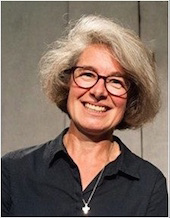 Sr Nathalie BecquartNathalie Becquart was born in 1969 in Fontainebleau, France. She graduated from the HEC School of Management in Jouy-en-Josas in 1992, with a Masters in Management with a specialization in Entrepreneurship, and went on to study philosophy at the Sorbonne University in Paris. Between 1992 and 1993 she spent her volunteer year in Beirut, Lebanon, working as a Professor of Mathematics and French in a Catholic high school and taking philosophy and theology courses at ISSR-St Joseph Jesuit University of Beirut. This was followed by two years working as a consultant in a marketing and advertising agency for NGO's and Christian organizations.Nathalie Joined the Xavierian Sisters in August 1995 and took her final vows in September 2005. She has since worked in various roles including Spiritual Director for the Ignatian Youth Network in France National Coordinator of the scouting program for youth in poor urban multicultural areas, Scouts de France; President of the Ignatian association 'Life at Sea, entry into prayer', Director of Campus Ministry in Créteil (University of East Paris) and member of the diocesan office of youth ministry, WYD diocesan coordinator in 2007-2008; Deputy Director of the National Service for the Evangelization of Youth and for Vocations (SNEJV), in charge of university pastoral care, at the French Episcopal Conference; Director of the National Service for the Evangelization of Youth and for Vocations (SNEJV) at the French Bishop's conference (Sept. 2012-August 2018 for a 6 years term); Member of the Bishop's council of the Diocese of Nanterre France (with Bishop Michel Aupetit, who is now the Archbishop of Paris); Vice-President of the European Vocations Service (CCEE).Between 2016 and 2018 she was part of the preparatory team for the Synod on youth in the Vatican; in October 2018 she was Auditor at the Synod of Bishops on 'Youth, faith and vocational discernment.'Sr Nathalie has been following Vatican sabbatical programs at CTU (Catholic Theological Union), in Chicago, USA.Cardinal Grech said the appointment showed Pope Francis' desire for a greater participation of women in the process of discernment and decision-making in the Church.